Министерство образования и науки Калужской областиГосударственное автономное профессиональное образовательное учреждениеКалужской области «Калужский колледж экономики и технологий»РАБОЧАЯ ПРОГРАММА УЧЕБНОЙ ДИСЦИПЛИНЫОП.04 Экономика и бухгалтерский учет гостиничного предприятияпо программе подготовки специалистов среднего звенаспециальности43.02.14 Гостиничное делоКалуга 2021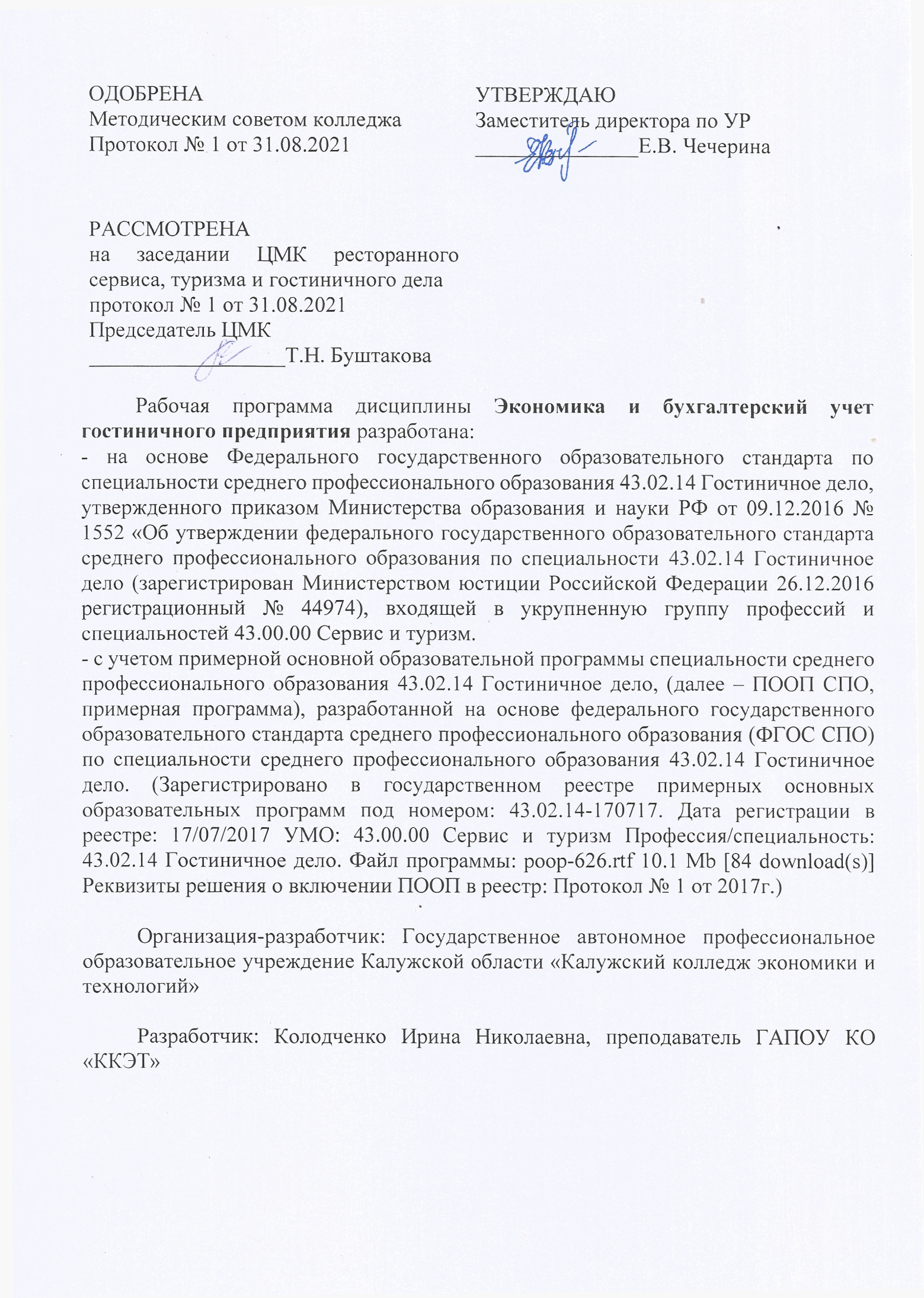 СОДЕРЖАНИЕ1. ОБЩАЯ ХАРАКТЕРИСТИКА РАБОЧЕЙ ПРОГРАММЫ УЧЕБНОЙ ДИСЦИПЛИНЫ ЭКОНОМИКА И БУХГАЛТЕРСКИЙ УЧЕТ ГОСТИНИЧНОГО ПРЕДПРИЯТИЯ1.1. Область применения рабочей программыРабочая программа учебной дисциплины является частью основной образовательной программы в соответствии с ФГОС СПО по специальности 43.02.14 Гостиничное дело.1.2.Цель и планируемые результаты освоения дисциплины:1.3 Планируемые личностные результаты в ходе реализации образовательной программы2. СТРУКТУРА И СОДЕРЖАНИЕ УЧЕБНОЙ ДИСЦИПЛИНЫ2.1. Объем учебной дисциплины и виды учебной работы2.2. Тематический план и содержание учебной дисциплины 3. УСЛОВИЯ РЕАЛИЗАЦИИ ПРОГРАММЫ 3.1. Материально-техническое обеспечениеРеализация программы предполагает наличие учебных кабинетов «Экономики и предпринимательства» и «Бухгалтерского учётаОборудование учебного кабинета и рабочих мест кабинета: учебная мебель, дидактические пособия, программное обеспечение, мультимедийные презентации лекционного материала, видеофильмы по отдельным темам.Технические средства обучения: видеопроекционное оборудования для презентаций, средства звуковоспроизведения, экран, компьютеры с доступом к базам данных и Интернет.Нормативные источники:1.Федеральный закон от 06.12.2011N 402-ФЗ «О бухгалтерском учете».2.Положение по ведению бухгалтерского учета и бухгалтерской отчетности в Российской Федерации Приказ Минфина РФ от 29.07.1998 N 34н (ред. 26.03.2007).3.Приказ Минфина РФ от 06.07.1999 N 43н (ред. от 18.09.2006) «Об утверждении Положения по бухгалтерскому учету «Бухгалтерская отчетность организации» (ПБУ 4/99)».4.План счетов бухгалтерского учета (Приказ Минфина РФ от 31.10.2000 N 94н (ред. от 18.09.2006) «Об утверждении Плана счетов бухгалтерского учета финансово-хозяйственной деятельности организаций и Инструкции по его применению» (в ред. Приказов Минфина РФ от 07.05.2003 N 38н, от 18.09.2006 N 115н)) и Инструкция по его применению. Учебники и учебные пособия:1. Малых Н.И. Экономика гостиничного предприятия. Учебное пособие. Инфра-М, Форум. 2013 г. 2. Гомола, Александр Иванович. Экономика для профессий и специальностей социально-экономического профиля [Текст] : учебник для СПО социально-экономического профиля. -4-е изд., стер. Москва: Академия, 2013. -336 сДополнительная литератураИнтернет-ресурсы:1.http://www.consultant.ru2.http://www.garant.ru3. http://ru.wikipedia.org	4. http://www.buhgalteria.ru/article/n534913.2. Информационное обеспечение обученияПеречень используемых учебных изданий, Интернет-ресурсов, дополнительной литературы3.2.1. Основные источники (печатные издания):1.Н.И. Малых, Н.Г. Можаева. Экономика гостиничного предприятия.Гриф УМО МО РФИздательство:ДРОФА(2015 г.)ISBN:978-5-91134-745-1, 320 стр.2. А.Н. Лазарев, Н.А. Зайцева, С.В. Огнеа, Е.Н. Егорова, Экономика гостиничного предприятия КНОРУС. Москва.2016г.3. Бабаев Ю.А., Петров А.М. Теория бухгалтерского учёта: учебник/ под ред. Ю.А. Бабаева. – 5-е изд., перераб. И доп. – М.: Проспект, 2013. – 240 с. 
4. Богаченко В.М. Основы бухгалтерского учета : учебник. – Ростов н/Д : Феникс, 2014. – 334 с. 5. Н.А. Бреславцева, В.В. Карощенко, Н.В. Михайлова, Н.А. Рябоконь «Основы бухгалтерского учета и аудита в сферах сервиса и туризма»/ учебник, Ростов-на Дону «Феникс», 2014г.6. Воронченко, Т. В. Основы бухгалтерского учета : учебник и практикум для СПО / Т. В. Воронченко. — М. : Издательство Юрайт, 2017. — 276 с. — (Профессиональное образование). — ISBN 978-5-534-03199-7. https://www.biblio-online.ru/viewer/9219EBCE-114F-45FF-A6F5-48FC1E951709#page/17. Шадрина, Г. В. Основы бухгалтерского учета : учебник и практикум для СПО / Г. В. Шадрина, Л. И. Егорова. — М. : Издательство Юрайт, 2017. — 429 с. — (Профессиональное образование). — ISBN 978-5-534-02782-2. https://www.biblio-online.ru/viewer/3490386E-E0DA-4DA4-9894-BC88D3694D85#page/18. Агеева, О. А. Бухгалтерский учет : учебник и практикум для СПО / О. А. Агеева, Л. С. Шахматова. — М. : Издательство Юрайт, 2017. — 273 с. — (Профессиональное образование). — ISBN 978-5-534-01145-6. https://www.biblio-online.ru/viewer/FCF15000-78EF-4815-9819-8E041DAC1B3B#page/19. Лупикова, Е. В. Бухгалтерский учет. Теория бухгалтерского учета : учебное пособие для СПО / Е. В. Лупикова. — 3-е изд., перераб. и доп. — М. : Издательство Юрайт, 2016. — 244 с. — (Профессиональное образование). — ISBN 978-5-9916-8995-3. https://www.biblio-online.ru/viewer/B4ED590E-B874-43A2-B649-2EAD278F8022#page/110. Дмитриева, И. М. Бухгалтерский учет и анализ : учебник для СПО / И. М. Дмитриева, И. В. Захаров, О. Н. Калачева ; под ред. И. М. Дмитриевой. — М. : Издательство Юрайт, 2017. — 423 с. — (Профессиональное образование). — ISBN 978-5-534-02594-1. https://www.biblio-online.ru/viewer/3641536B-A29A-4727-B7FF-B4A3C9909909#page/111. Дмитриева, И. М. Бухгалтерский учет : учебник и практикум для СПО / И. М. Дмитриева. — 5-е изд., перераб. и доп. — М. : Издательство Юрайт, 2017. — 325 с. — (Профессиональное образование). — ISBN 978-5-534-02641-2. https://www.biblio-online.ru/viewer/8DFC14EA-D55E-49EA-94FA-B848150B1D49#page/1 3.2.2 Электронные издания (электронные ресурсы)1.	Электронные учебники2.	Скобкин С.С. Учебное пособие «Экономика гостиничного, ресторанного и туристического предприятия. http://institutiones.com/download/books/1981-ekonomika-gostinichnogo-restorannogo-i-turisticheskogo-predpriyatiya-skobkin.htm3.	 Чалдаева Л.А. Экономика предприятия. Курс в схемах4.	Экономика предприятия: Электронный учебник/ Юркова Т.И., Юрков С.В. www.aup.ru5.	www.bookean.ru6.	ru.wikipedia.org7.	www.twirpx.com8.	www.institutiones.com9.	www.econpredr.narod.ru 10.	http://www.hotelmaster.ru 11.	http://turgostinica.ru12.	http://tourlib.net13.	http://www.npark.ru14.	http://elibrary.ru/defaultx.asp - Научная электронная библиотека – доступны электронные версии статей журналов15.	http://www.vernikov.ru Подборка аналитических материалов по вопросам экономики, менеджмента и информационных технологий - статьи, книги, различные работы. 13.01.2012 г.3.2.3Дополнительные источники (печатные издания)1. Планирование деятельности гостиничных предприятий Учебно- методическое пособие .http://stroimhotel.ru/files/pdf/metodology/metod/08.pdf2.Управление доходами и финансовое планирование на гостиничном предприятии. Москва, 2010.3.Методология оценки экономической эффективности гостиниц. Москва, 2011. http://stroimhotel.ru/files/pdf/metodology/metod/07.pdf4. Конкурентоспособность гостиничных предприятий. Москва, 20115. Экономика предприятия: Электронный учебник/ Юркова Т.И., Юрков С.В. http://www.aup.ru 6. Барчуков И.С. , Баумгартен Л.В. Башин Ю.Б. , Зайцев А.В. Гостиничный бизнес и индустрия размещения туристов М.: КНОРУС 2012 7. Каурова О.В., А.Н. Малолетко, О.С. Юманова. Бухгалтерский учет и анализ 
гостиничного предприятия. – М.: Издательство Кнорус, 2017. –264 с. 8. Кыштымова Е.А. «Бухгалтерский учет»/ сборник заданий, Москва ИНФРА- М, 2013 г. Носова , С.С. Основы экономики, учебник для студентов СПО -7-е изд., перераб-Москва: КноРус, 20149.Майкл Хеппел. Пятизвёздочный сервис Баланс Бизнес Букс. 2012.10.Клаус Кобъёлл. «Мотивация в силе экшн. Восторг заразителен». Альпина Бизнес Букс Москва.2012 13. Журналы: “Отель”, “Пять звёзд” иОформление перечней источников в соответствии с ГОСТ Р 7.0.5-2008. Национальный стандарт Российской Федерации. Система стандартов по информации, библиотечному и издательскому делу. Библиографическая ссылка. Общие требования и правила составления" (утв. и введен в действие Приказом Ростехрегулирования от 28.04.2008 N 95-ст). 3.3. Организация образовательного процессаДисциплины и модули, изучение которых должно предшествовать освоению данной дисциплины (при наличии соответствующих межпредметных связей):ОП.03. Правовое и документационное обеспечение профессиональной деятельности, МДК 01.01 Организация деятельности службы приема и размещения МДК 02.01 Организация деятельности службы обслуживания и эксплуатации номерного фонда МДК 03.01 Организация продаж гостиничного продукта 3.4. Кадровое обеспечение образовательного процессаТребования к квалификации педагогических кадров. Квалификация педагогических работников образовательной организации должна отвечать квалификационным требованиям, указанным в квалификационных справочниках, и (или) профессиональных стандартах (при наличии).Педагогические работники получают дополнительное профессиональное образование по программам повышения квалификации, в том числе в форме стажировки в организациях направление деятельности которых соответствует области профессиональной деятельности, не реже 1 раза в 3 года с учетом расширения спектра профессиональных компетенций.4.КОНТРОЛЬ И ОЦЕНКА РЕЗУЛЬТАТОВ ОСВОЕНИЯ УЧЕБНОЙ ДИСЦИПЛИНЫ ОБЩАЯ ХАРАКТЕРИСТИКА РАБОЧЕЙ ПРОГРАММЫ УЧЕБНОЙ ДИСЦИПЛИНЫСТРУКТУРА И СОДЕРЖАНИЕ УЧЕБНОЙ ДИСЦИПЛИНЫУСЛОВИЯ РЕАЛИЗАЦИИ УЧЕБНОЙ ДИСЦИПЛИНЫКОНТРОЛЬ И ОЦЕНКА РЕЗУЛЬТАТОВ ОСВОЕНИЯ УЧЕБНОЙ ДИСЦИПЛИНЫКод ПК, ОКУменияЗнанияПК 1.1. Планировать потребности службы приема и размещения в материальных ресурсах и персонале.Определять потребности службы приема и размещения в материальных ресурсах и персонале и осуществлять планирование потребностей структурного подразделения гостиницы и других средств размещения;Виды, формы, этапы, методы определения и планирования потребностей в материальных ресурсах и персонале деятельности структурного подразделения гостиницы и других средств размещения;ПК 2.1. Планировать потребности службы питания в материальных ресурсах и персонале Определять потребности службы приема и размещения в материальных ресурсах и персонале и осуществлять планирование потребностей структурного подразделения гостиницы и других средств размещения;Виды, формы, этапы, методы определения и планирования потребностей в материальных ресурсах и персонале деятельности структурного подразделения гостиницы и других средств размещения; ПК 3.1. Планировать потребности службы обслуживания и эксплуатации номерного фонда в материальных ресурсах и персонале.Определять потребности службы приема и размещения в материальных ресурсах и персонале и осуществлять планирование потребностей структурного подразделения гостиницы и других средств размещения;Виды, формы, этапы, методы определения и планирования потребностей в материальных ресурсах и персонале деятельности структурного подразделения гостиницы и других средств размещения; ПК 4.1. Планировать потребности службы бронирования и продаж в материальных ресурсах и персонале.Определять потребности службы приема и размещения в материальных ресурсах и персонале и осуществлять планирование потребностей структурного подразделения гостиницы и других средств размещения; планировать и прогнозировать продажиВиды, формы, этапы, методы определения и планирования потребностей в материальных ресурсах и персонале деятельности структурного подразделения гостиницы и других средств размещения; ПК 1.2. Организовывать деятельность сотрудников службы приема и размещения в соответствии с текущими планами и стандартами гостиницы.Выстраивать систему стимулирования работников службы приема и размещения Управлять материально-производственными запасамиПрименять знание особенностей продаж номерного фонда и дополнительных услуг гостиницы;ценообразования; ориентироваться в номенклатуре основных и дополнительных услуг отеля;Методы и формы оплаты труда видов. Виды и формы стимулирования труда. Тарифные планы и тарифную политику гостиничного предприятия;Особенности продаж номерного фонда и дополнительных услуг гостиницы;Номенклатуру основных и дополнительных услуг гостиницыПК 2..2. Организовывать деятельность сотрудников службы питания в соответствии с текущими планами и стандартами гостиницы.Выстраивать систему стимулирования работников службы питанияУправлять материально-производственными запасами Принципы планирования потребности в персонале и средствах на оплату труда Методы и формы оплаты труда видов. Виды и формы стимулирования труда. Принципы управления материально-производственными запасамиПК 3.2. Организовывать деятельность сотрудников службы обслуживания и эксплуатации номерного фондаРассчитывать нормативы работы горничных; Выстраивать систему стимулирования работников службы питанияУправлять материально-производственными запасами Принципы планирования потребности в персонале и средствах на оплату труда Методы и формы оплаты труда видов. Виды и формы стимулирования труда. Принципы управления материально-производственными запасамиПК 4.2 Организовывать деятельность сотрудников службы бронирования и продаж в материальных ресурсах и персоналеПрименять знание особенностей продаж номерного фонда и дополнительных услуг гостиницы;ориентироваться в номенклатуре основных и дополнительных услуг отеля;применять принципы ценообразования и подходы к ценообразованию Применять методы максимизации доходов гостиницы; Содержание эксплуатационной программы гостиницы и номенклатуру основных и дополнительных услуг, основные понятия: загрузка гостиницы, средняя цена; номерной фонд гостиницы; принципы ценообразования и подходы к ценообразованиюМетоды управления доходами гостиницы;ПК1.3-4.3Контролировать текущую деятельность сотрудников структурных подразделений для поддержания требуемого требуемого уровня качества обслуживания гостей. Анализировать результаты деятельности структурных подразделений гостиницы Применять методы расчёта показателей эффективности работы структурных подразделений гостиницыМетоды определения эффективности работы структурных подразделений гостиницыПК 1.2-4.2. Организовывать деятельность сотрудников структурных подразделений гостиницвести необходимую, бухгалтерскую отчетность, заполнять первичные документы, составлять график документооборота, вести учёт выручки от услуг по проживанию, отражать выручку от внереализационных доходов.Отражать операции по бронированию номеровВести учёт расходов на материально-техническое обеспечение гостиниц.- основные бухгалтерские документы и требования к их составлению в контексте профессиональных обязанностей технических работников и специалистов; виды отчетности по продажам - учет и порядок ведения кассовых операций; - формы безналичных расчетов; ОК 03. Планировать и реализовывать собст-венное профессиональное и личностное развитие.Разработать план самообразования.определить перечень литературных источников по экономике и бухучету гостиничного предприятия. Организовать самостоятельную работу по изучению учебников и (пособий) передового опыта. Объективно оценить результаты профессионального роста.методику экономического самообразования. Содержание и структуру плана самостоятельного изучения основ экономики и бухгалтерского учета гостиничного предприятия. Показатели профессионального и личного развитияОК 04. Работать в коллективе и команде, эффективно взаимодействовать с коллегами, руководством, клиентами.Самостоятельно анализировать проблемы в финансово-экономических отношениях с коллегами и клиентами. Тактично и логично аргументировать свое мнение и позицию при взаимодействии с коллегами и клиентами при решении хозяйственно-экономических вопросов в профессиональной деятельности.Нормы и правила взаимодействия с руководством, коллегами, клиентами при решении хозяйственно-экономических вопросов. Причины конфликтных ситуаций в хозяйственно- финансовой сфере и способы их разрешения.ОК 05. Осуществлять устную и письменную коммуникацию на государственном языке с учетом особенностей социального и культурного контекста.Применять различные формы, виды устной и письменной коммуникации в профессиональной деятельности. Владеть методикой подготовки текстов, сообщений в контексте профессиональных обязанностейСпецифику различных функциональных –смысловых (финансовых) особенностей устных и письменных коммуникаций в хозяйственно-финансовой сфере. Средства для обеспечения логической связанности письменной и устной коммуникаций хозяйственно-финансовой содержания.ОК 10. Пользоваться профессиональной документацией на государственном и иностранном языке.Применять на практике правовые и нормативные документы в контексте своих профессиональных обязанностей. Составлять договорную документацию в соответствии со своими профессиональными функциями. Использовать хозяйственно-экономические положения профессиональной документации, регламентирующей деятельность технических работников и специалистов.Хозяйственно-экономические основы нормативного регулирования гостиничного дела. Содержание профессиональной документации, определяющее экономику и бухгалтерский учет гостиничного предприятия. Характеристику документального оформления договорных отношений в гостинице, место и роль в этих отношениях технических работников и специалистов. Личностные результаты реализации программы воспитания (дескрипторы)Код личностных результатов реализации программы воспитанияПортрет выпускника СПОПортрет выпускника СПООсознающий себя гражданином и защитником великой страны.ЛР 1Проявляющий активную гражданскую позицию, демонстрирующий приверженность принципам честности, порядочности, открытости, экономически активный и участвующий в студенческом и территориальном самоуправлении, в том числе на условиях добровольчества, продуктивно взаимодействующий и участвующий в деятельности общественных организаций.ЛР 2Соблюдающий нормы правопорядка, следующий идеалам гражданского общества, обеспечения безопасности, прав и свобод граждан России. Лояльный к установкам и проявлениям представителей субкультур, отличающий их от групп с деструктивным и девиантным поведением. Демонстрирующий неприятие и предупреждающий социально опасное поведение окружающих.ЛР 3Проявляющий и демонстрирующий уважение к людям труда, осознающий ценность собственного труда. Стремящийся к формированию в сетевой среде личностно и профессионального конструктивного «цифрового следа».ЛР 4Демонстрирующий приверженность к родной культуре, исторической памяти на основе любви к Родине, родному народу, малой родине, принятию традиционных ценностей   многонационального народа России.ЛР 5Проявляющий уважение к людям старшего поколения и готовность к участию в социальной поддержке и волонтерских движениях.ЛР 6Осознающий приоритетную ценность личности человека; уважающий собственную и чужую уникальность в различных ситуациях, во всех формах и видах деятельности. ЛР 7Проявляющий и демонстрирующий уважение к представителям различных этнокультурных, социальных, конфессиональных и иных групп. Сопричастный к сохранению, преумножению и трансляции культурных традиций и ценностей многонационального российского государства.ЛР 8Соблюдающий и пропагандирующий правила здорового и безопасного образа жизни, спорта; предупреждающий либо преодолевающий зависимости от алкоголя, табака, психоактивных веществ, азартных игр и т.д. Сохраняющий психологическую устойчивость в ситуативно сложных или стремительно меняющихся ситуациях.ЛР 9Заботящийся о защите окружающей среды, собственной и чужой безопасности, в том числе цифровой.ЛР 10Проявляющий уважение к эстетическим ценностям, обладающий основами эстетической культуры. ЛР 11Принимающий семейные ценности, готовый к созданию семьи и воспитанию детей; демонстрирующий неприятие насилия в семье, ухода от родительской ответственности, отказа от отношений со своими детьми и их финансового содержания.ЛР 12Личностные результаты реализации программы воспитания, определенные отраслевыми требованиями к деловым качествам личности Личностные результаты реализации программы воспитания, определенные отраслевыми требованиями к деловым качествам личности Выполняющий профессиональные навыки в сфере гостиничного дела ЛР 13Личностные результаты реализации программы воспитания, определенные министерством образования и науки Калужской области Личностные результаты реализации программы воспитания, определенные министерством образования и науки Калужской области Осознающий состояние социально-экономического и культурно-исторического развития потенциала Калужской области и содействующий его развитию.ЛР 14Проявляющий интерес к изменению регионального рынка труда.ЛР 15Демонстрирующий готовность к участию в инновационной деятельности Калужского региона.ЛР 16Выполняющий профессиональные навыки гостиничного дела с учетом специфики Калужской областиЛР 17Личностные результаты реализации программы воспитания, определенные ключевыми работодателями Личностные результаты реализации программы воспитания, определенные ключевыми работодателями Осознающий необходимость самообразования и стремящийся к профессиональному развитию по выбранной специальности.ЛР 18Использующий грамотно профессиональную документацию.ЛР 19Демонстрирующий готовность поддерживать партнерские отношения с коллегами, работать в командеЛР 20Выполняющий трудовые функции в сфере гостиничного делаЛР 21Личностные результаты реализации программы воспитания, определенные субъектами образовательного процесса Личностные результаты реализации программы воспитания, определенные субъектами образовательного процесса Демонстрирующий готовность к эффективной деятельности в рамках выбранной профессии, обладающий наличием трудовых навыковЛР 22Соблюдающий Устав и правила внутреннего распорядка, сохраняющий и преумножающий традиции и уклад образовательного учреждения, владеющий знаниями об истории колледжа, умеющий транслировать положительный опыт собственного обученияЛР 23Соблюдающий этические нормы общенияЛР 24Вид учебной работыОбъем часовСуммарная учебная нагрузка во взаимодействии с преподавателем102Самостоятельная работа6Объем образовательной программы 102в том числе:в том числе:теоретическое обучение60лабораторные работы (если предусмотрено)-практические занятия (если предусмотрено)36курсовая работа (проект) (если предусмотрено)-контрольная работа-Самостоятельная работа 6 Промежуточная аттестация проводится в форме экзаменаПромежуточная аттестация проводится в форме экзаменаНаименование разделов и темСодержание учебного материала и формы организации деятельности обучающихсяОбъем часовОсваиваемые элементы компетенций1234Тема1. Отраслевые особенности сферы гостеприимства.Содержание учебного материала4Тема1. Отраслевые особенности сферы гостеприимства.1.Основные понятия: отрасль, предприятие. Роль отрасли гостеприимства в современной экономике. 2ОК 1, ОК2,ЛР 1-ЛР 12, ЛР 13-ЛР 17, ЛР 18-ЛР 21, ЛР 22-ЛР 24Тема1. Отраслевые особенности сферы гостеприимства.2.Особенности производства и реализации гостиничной услуги. Сущность и специфика гостиничной услуги. Гостиничный продукт, составляющие гостиничного продукта.2ОК 1, ОК2,ЛР 1-ЛР 12, ЛР 13-ЛР 17, ЛР 18-ЛР 21, ЛР 22-ЛР 24Тема1. Отраслевые особенности сферы гостеприимства.Самостоятельная работа обучающихся -ОК 1, ОК2,ЛР 1-ЛР 12, ЛР 13-ЛР 17, ЛР 18-ЛР 21, ЛР 22-ЛР 24Тема 2. Экономические основы организации предприятий отрасли гостеприимстваСодержание учебного материала 4ОК 1, ОК2, ЛР 1-ЛР 12, ЛР 13-ЛР 17, ЛР 18-ЛР 21, ЛР 22-ЛР 24Тема 2. Экономические основы организации предприятий отрасли гостеприимства1. Организация (предприятие) как первичный, главный и самостоятельный элемент экономической системы. Основы организации предпринимательской деятельности в гостиничном бизнесе 2ОК 1, ОК2, ЛР 1-ЛР 12, ЛР 13-ЛР 17, ЛР 18-ЛР 21, ЛР 22-ЛР 24Тема 2. Экономические основы организации предприятий отрасли гостеприимства2.Формы управления организациями в гостиничной отрасли2ОК 1, ОК2, ОК9, ОК10, ОК11ЛР 1-ЛР 12, ЛР 13-ЛР 17, ЛР 18-ЛР 21, ЛР 22-ЛР 24Тема 2. Экономические основы организации предприятий отрасли гостеприимстваТематика практических занятий и лабораторных работ2ОК 1, ОК2, ОК9, ОК10, ОК11ЛР 1-ЛР 12, ЛР 13-ЛР 17, ЛР 18-ЛР 21, ЛР 22-ЛР 24Тема 2. Экономические основы организации предприятий отрасли гостеприимства1.Разработка структуры предприятий гостиничного сервиса и организацию работы основных подразделений гостиничного предприятия. 2ОК 1, ОК2, ОК9, ОК10, ОК11, ПК1.1- 4.3 ЛР 1-ЛР 12, ЛР 13-ЛР 17, ЛР 18-ЛР 21,ЛР 22-ЛР 24Тема 2. Экономические основы организации предприятий отрасли гостеприимстваСамостоятельная работа обучающихся -ОК 1, ОК2, ОК9, ОК10, ОК11, ПК1.1- 4.3 ЛР 1-ЛР 12, ЛР 13-ЛР 17, ЛР 18-ЛР 21,ЛР 22-ЛР 24Тема 3.Экономические основы функционирования предприятия (организации) отрасли гостеприимства Содержание учебного материала 6ОК1, ОК2, ОК3 ЛР 1-ЛР 12, ЛР 13-ЛР 17, ЛР 18-ЛР 21,ЛР 22-ЛР 24Тема 3.Экономические основы функционирования предприятия (организации) отрасли гостеприимства 1. Основы внутрифирменного планирования в современных условиях хозяйствования. Методы и принципы планирования. Система планов гостиничного предприятия. Текущий план предприятия гостеприимства.2ОК1, ОК2, ОК3 ЛР 1-ЛР 12, ЛР 13-ЛР 17, ЛР 18-ЛР 21,ЛР 22-ЛР 24Тема 3.Экономические основы функционирования предприятия (организации) отрасли гостеприимства 2.Структура доходов. Основные факторы, определяющими доход гостиничного предприятия (загрузка номерного фонда и цены на гостиничные услуги (стоимость номера, питания, дополнительных услуг). 2ОК1, ОК2, ОК3, ОК9, ОК11, ПК1.1- 4.3 ЛР 1-ЛР 12, ЛР 13-ЛР 17, ЛР 18-ЛР 21, ЛР 22-ЛР 24Тема 3.Экономические основы функционирования предприятия (организации) отрасли гостеприимства 3. Понятие и содержание производственной (эксплуатационной) программы гостиницы. Факторы формирования эксплуатационной программы. Планирование эксплуатационной программы. Показатели эксплуатационной программы2ОК1, ОК2, ОК3, ОК9, ОК11, ПК1.1- 4.3 ЛР 1-ЛР 12, ЛР 13-ЛР 17, ЛР 18-ЛР 21, ЛР 22-ЛР 24Тема 3.Экономические основы функционирования предприятия (организации) отрасли гостеприимства Тематика практических занятий и лабораторных работ4Тема 3.Экономические основы функционирования предприятия (организации) отрасли гостеприимства Расчёт пропускной способности гостиницы и коэффициента использования номерного фонда2ОК1, ОК2, ОК3, ПК1.1- 4.3ЛР 1-ЛР 12, ЛР 13-ЛР 17, ЛР 18-ЛР 21,ЛР 22-ЛР 24Тема 3.Экономические основы функционирования предприятия (организации) отрасли гостеприимства Расчёт объёма реализации основных услуг. Расчёт объёма реализации дополнительных услуг.2ОК1, ОК2, ОК3, ПК1.1- 4.3ЛР 1-ЛР 12, ЛР 13-ЛР 17, ЛР 18-ЛР 21,ЛР 22-ЛР 24Тема 3.Экономические основы функционирования предприятия (организации) отрасли гостеприимства Самостоятельная работа обучающихся 1.Составление структуры бизнес-плана гостиницы.2ОК1, ОК2, ОК3, ОК4, ОК9, ОК10, ОК11, ПК1.1- 4.3 ЛР 1-ЛР 12, ЛР 13-ЛР 17, ЛР 18-ЛР 21, ЛР 22-ЛР 24Тема 4Экономические ресурсы предприятия. Содержание учебного материала 10ОК 1., ОК2, ЛР 1-ЛР 12, ЛР 13-ЛР 17, ЛР 18-ЛР 21, ЛР 22-ЛР 24Тема 4Экономические ресурсы предприятия. 1. Производственные фонды предприятий отрасли гостеприимства. Имущество и капитал предприятия2ОК 1., ОК2, ЛР 1-ЛР 12, ЛР 13-ЛР 17, ЛР 18-ЛР 21, ЛР 22-ЛР 24Тема 4Экономические ресурсы предприятия. 2.Основные фонды гостиничного предприятия: структура и классификация. Учёт стоимости основных средств гостиничного предприятия. Показатели состояния и использования основных средств, расчёт потребности в основных средствах2ОК 1, ОК2, ОК3, ОК4, ОК9, ОК10, ОК11, ПК1.1- 4.3 ЛР 1-ЛР 12, ЛР 13-ЛР 17, ЛР 18-ЛР 21, ЛР 22-ЛР 24Тема 4Экономические ресурсы предприятия. 3. Нематериальные активы: структура и классификация. Оценка и учёт нематериальных активов гостиничного предприятия. Учёт и оценка деловой репутации гостиничного предприятия.2ОК 1, ОК2, ОК3, ОК4, ОК9, ОК10, ОК11, ПК1.1- 4.3 ЛР 1-ЛР 12, ЛР 13-ЛР 17, ЛР 18-ЛР 21, ЛР 22-ЛР 24Тема 4Экономические ресурсы предприятия. 4.Оборотные средства гостиничного предприятия, характеристика и состав оборотных средств, источники формирования и показатели использования, оценка потребности в оборотных средствах.2ОК 1, ОК2, ОК3, ОК4, ОК9, ОК10, ОК11, ПК1.1- 4.3 ЛР 1-ЛР 12, ЛР 13-ЛР 17, ЛР 18-ЛР 21,ЛР 22-ЛР 24Тема 4Экономические ресурсы предприятия. 5.Капитальные вложения и их эффективность2ОК 1, ОК2, ОК3, ОК4, ОК9, ОК10, ОК11, ПК1.1- 4.3 ЛР 1-ЛР 12, ЛР 13-ЛР 17, ЛР 18-ЛР 21,ЛР 22-ЛР 24Тема 4Экономические ресурсы предприятия. Тематика практических занятий и лабораторных работ6Тема 4Экономические ресурсы предприятия. Расчёт среднегодовой стоимости основных фондов. Расчёт амортизационных отчислений по группам основных средств.2ОК 1., ОК2, ОК3, ОК4, ОК9, ОК10, ОК11, ПК1.1- 4.3 ЛР 1-ЛР 12, ЛР 13-ЛР 17, ЛР 18-ЛР 21,ЛР 22-ЛР 24Тема 4Экономические ресурсы предприятия. 2.Показатели использования основных производственных фондов предприятий гостиничной отрасли. Расчёт показателей эффективности использования основных фондов: фондоотдачи, фондоёмкости, фондовооружённости. 2ОК 1., ОК2, ОК3, ОК4, ОК9, ОК10, ОК11, ПК1.1- 4.3 ЛР 1-ЛР 12, ЛР 13-ЛР 17, ЛР 18-ЛР 21,ЛР 22-ЛР 24Тема 4Экономические ресурсы предприятия. 3.Оценка потребности в оборотных средствах.2ОК 1., ОК2, ОК3, ОК4, ОК9, ОК10, ОК11, ПК1.1- 4.3 ЛР 1-ЛР 12, ЛР 13-ЛР 17, ЛР 18-ЛР 21,ЛР 22-ЛР 24Тема 4Экономические ресурсы предприятия. Самостоятельная работа обучающихся -ОК 1., ОК2, ОК3, ОК4, ОК9, ОК10, ОК11, ПК1.1- 4.3 ЛР 1-ЛР 12, ЛР 13-ЛР 17, ЛР 18-ЛР 21,ЛР 22-ЛР 24Тема 5. Трудовые ресурсы гостиничного предприятия.Содержание учебного материала 4ОК 1., ОК2, ОК3, ОК4, ОК9, ОК10, ОК11, ПК1.1- 4.3, ЛР 1-ЛР 12, ЛР 13-ЛР 17, ЛР 18-ЛР 21, ЛР 22-ЛР 24Тема 5. Трудовые ресурсы гостиничного предприятия.1. Структура трудовых ресурсов и кадрового состава гостиничного предприятия2ОК 1., ОК2, ОК3, ОК4, ОК9, ОК10, ОК11, ПК1.1- 4.3, ЛР 1-ЛР 12, ЛР 13-ЛР 17, ЛР 18-ЛР 21, ЛР 22-ЛР 24Тема 5. Трудовые ресурсы гостиничного предприятия.2. Планирование потребности в персонале и средствах на оплату труда2ОК 1., ОК2, ОК3, ОК4, ОК9, ОК10, ОК11, ПК1.1- 4.3, ЛР 1-ЛР 12, ЛР 13-ЛР 17, ЛР 18-ЛР 21, ЛР 22-ЛР 24Тема 5. Трудовые ресурсы гостиничного предприятия.Тематика практических занятий и лабораторных работ4ОК 1., ОК2, ОК3, ОК4, ОК9, ОК10, ОК11, ПК1.1- 4.3 ЛР 1-ЛР 12, ЛР 13-ЛР 17, ЛР 18-ЛР 21, ЛР 22-ЛР 24Тема 5. Трудовые ресурсы гостиничного предприятия.1.Планирование фонда рабочего времени и численности персонала. Планирование фонда заработной платы.2ОК 1., ОК2, ОК3, ОК4, ОК9, ОК10, ОК11, ПК1.1- 4.3 ЛР 1-ЛР 12, ЛР 13-ЛР 17, ЛР 18-ЛР 21, ЛР 22-ЛР 24Тема 5. Трудовые ресурсы гостиничного предприятия.2. Расчёт заработной платы.2ОК 1., ОК2, ОК3, ОК4, ОК9, ОК10, ОК11, ПК1.1- 4.3 ЛР 1-ЛР 12, ЛР 13-ЛР 17, ЛР 18-ЛР 21, ЛР 22-ЛР 24Тема 5. Трудовые ресурсы гостиничного предприятия.Самостоятельная работа обучающихся -ОК 1., ОК2, ОК3, ОК4, ОК9, ОК10, ОК11, ПК1.1- 4.3 ЛР 1-ЛР 12, ЛР 13-ЛР 17, ЛР 18-ЛР 21, ЛР 22-ЛР 24Тема 6. Издержки гостиничного предприятия.Содержание учебного материала 4ОК 1., ОК2, ОК3, ОК4, ОК9, ОК10, ОК11, ПК1.1- 4.3 ЛР 1-ЛР 12, ЛР 13-ЛР 17, ЛР 18-ЛР 21, ЛР 22-ЛР 24Тема 6. Издержки гостиничного предприятия.1 Структура расходов (издержек). Классификация издержек на выполнение услуг гостеприимства. 2ОК 1., ОК2, ОК3, ОК4, ОК9, ОК10, ОК11, ПК1.1- 4.3 ЛР 1-ЛР 12, ЛР 13-ЛР 17, ЛР 18-ЛР 21, ЛР 22-ЛР 24Тема 6. Издержки гостиничного предприятия.2. Управление издержками гостиничного предприятия. Принципы системы управления издержками. Факторы, влияющие на формирование издержек2ОК 1., ОК2, ОК3, ОК4, ОК9, ОК10, ОК11, ПК1.1- 4.3 ЛР 1-ЛР 12, ЛР 13-ЛР 17, ЛР 18-ЛР 21, ЛР 22-ЛР 24Тема 6. Издержки гостиничного предприятия.Тематика практических занятий и лабораторных работ4ОК 1., ОК2, ОК3, ОК4, ОК9, ОК10, ОК11, ПК1.1- 4.3 ЛР 1-ЛР 12, ЛР 13-ЛР 17, ЛР 18-ЛР 21, ЛР 22-ЛР 24Тема 6. Издержки гостиничного предприятия.1.Расчет суммы и уровня издержек, входящих в себестоимость услуг гостиничного предприятия: по элементам затрат, по калькуляционным статьям, по способу отнесения на услугу. 2ОК 1., ОК2, ОК3, ОК4, ОК9, ОК10, ОК11, ПК1.1- 4.3 ЛР 1-ЛР 12, ЛР 13-ЛР 17, ЛР 18-ЛР 21, ЛР 22-ЛР 24Тема 6. Издержки гостиничного предприятия.2.Анализ и прогнозирование затрат гостиничного предприятия 2ОК 1., ОК2, ОК3, ОК4, ОК9, ОК10, ОК11, ПК1.1- 4.3 ЛР 1-ЛР 12, ЛР 13-ЛР 17, ЛР 18-ЛР 21, ЛР 22-ЛР 24Тема 6. Издержки гостиничного предприятия.Самостоятельная работа обучающихся -ОК 1., ОК2, ОК3, ОК4, ОК9, ОК10, ОК11, ПК1.1- 4.3 ЛР 1-ЛР 12, ЛР 13-ЛР 17, ЛР 18-ЛР 21, ЛР 22-ЛР 24Тема 7. Цены и ценовая политика на предприятиях гостиничной индустрииСодержание учебного материала 4ОК 1., ОК2, ОК3, ОК4, ОК9, ОК10, ОК11, ПК1.1- 4.3 ЛР 1-ЛР 12, ЛР 13-ЛР 17, ЛР 18-ЛР 21, ЛР 22-ЛР 24Тема 7. Цены и ценовая политика на предприятиях гостиничной индустрии1.Сущность экономической категории «цена». Состав цены. Методы формирования ценовой политики предприятий гостиничной индустрии. Механизмы ценообразования на услуги гостничных предприятий, видов тарифных планов и тарифная политика гостиничного предприятия2ОК 1., ОК2, ОК3, ОК4, ОК9, ОК10, ОК11, ПК1.1- 4.3 ЛР 1-ЛР 12, ЛР 13-ЛР 17, ЛР 18-ЛР 21, ЛР 22-ЛР 24Тема 7. Цены и ценовая политика на предприятиях гостиничной индустрии2. Затратные подходы в формировании цены продукции (услуг) предприятий гостиничной индустрии. Рыночные или маркетинговые методы в формировании цены на продукцию (услуги) предприятий гостиничной отрасли2ОК 1., ОК2, ОК3, ОК4, ОК9, ОК10, ОК11, ПК1.1- 4.3 ЛР 1-ЛР 12, ЛР 13-ЛР 17, ЛР 18-ЛР 21, ЛР 22-ЛР 24Тема 7. Цены и ценовая политика на предприятиях гостиничной индустрииТематика практических занятий и лабораторных работ2ОК 1., ОК2, ОК3, ОК4, ОК9, ОК10, ОК11, ПК1.1- 4.3 ЛР 1-ЛР 12, ЛР 13-ЛР 17, ЛР 18-ЛР 21, ЛР 22-ЛР 24Тема 7. Цены и ценовая политика на предприятиях гостиничной индустрии1. Определение цены по системе «Директ-костинг». Расчёт стоимости проживания гостя в гостинице2ОК 1., ОК2, ОК3, ОК4, ОК9, ОК10, ОК11, ПК1.1- 4.3 ЛР 1-ЛР 12, ЛР 13-ЛР 17, ЛР 18-ЛР 21, ЛР 22-ЛР 24Тема 7. Цены и ценовая политика на предприятиях гостиничной индустрииСамостоятельная работа обучающихся Формирование ценовой политики в гостиничной индустрии. 2ОК 1., ОК2, ОК3, ОК4, ОК9, ОК10, ОК11, ПК1.1- 4.3 ЛР 1-ЛР 12, ЛР 13-ЛР 17, ЛР 18-ЛР 21, ЛР 22-ЛР 24Тема 8.Показатели эффективности функционирования предприятий гостиничной индустрииСодержание учебного материала 4ОК 1., ОК2, ОК3, ОК4, ОК9, ОК10, ОК11, ПК1.1- 4.3 ЛР 1-ЛР 12, ЛР 13-ЛР 17, ЛР 18-ЛР 21, ЛР 22-ЛР 24Тема 8.Показатели эффективности функционирования предприятий гостиничной индустрии1. Основные показатели эффективности функционирования предприятия гостиничной индустрии. Прибыль предприятия гостиничного комплекса. Сущность экономической категории «прибыль». Рентабельность2ОК 1., ОК2, ОК3, ОК4, ОК9, ОК10, ОК11, ПК1.1- 4.3 ЛР 1-ЛР 12, ЛР 13-ЛР 17, ЛР 18-ЛР 21, ЛР 22-ЛР 24Тема 8.Показатели эффективности функционирования предприятий гостиничной индустрии2.Специфические показатели оценки экономической эффективности гостиничного предприятия2ОК 1., ОК2, ОК3, ОК4, ОК9, ОК10, ОК11, ПК1.1- 4.3 ЛР 1-ЛР 12, ЛР 13-ЛР 17, ЛР 18-ЛР 21, ЛР 22-ЛР 24Тема 8.Показатели эффективности функционирования предприятий гостиничной индустрииТематика практических занятий и лабораторных работ4ОК 1., ОК2, ОК3, ОК4, ОК9, ОК10, ОК11, ПК1.1- 4.3 ЛР 1-ЛР 12, ЛР 13-ЛР 17, ЛР 18-ЛР 21, ЛР 22-ЛР 24Тема 8.Показатели эффективности функционирования предприятий гостиничной индустрии1.Расчёт чистой прибыли и рентабельности. Оценка эффективности деятельности структурного подразделения гостиницы2ОК 1., ОК2, ОК3, ОК4, ОК9, ОК10, ОК11, ПК1.1- 4.3 ЛР 1-ЛР 12, ЛР 13-ЛР 17, ЛР 18-ЛР 21, ЛР 22-ЛР 24Тема 8.Показатели эффективности функционирования предприятий гостиничной индустрии2. Расчёт коэффициента заполняемости гостиницы, прибыль с гостя, норма прибыли номерного фонда, норма прибыли ресторанов и баров, норма прибыли дополнительных услуг2ОК 1., ОК2, ОК3, ОК4, ОК9, ОК10, ОК11, ПК1.1- 4.3 ЛР 1-ЛР 12, ЛР 13-ЛР 17, ЛР 18-ЛР 21, ЛР 22-ЛР 24Тема 8.Показатели эффективности функционирования предприятий гостиничной индустрииСамостоятельная работа обучающихся -ОК 1., ОК2, ОК3, ОК4, ОК9, ОК10, ОК11, ПК1.1- 4.3 ЛР 1-ЛР 12, ЛР 13-ЛР 17, ЛР 18-ЛР 21, ЛР 22-ЛР 24Тема 9. Управление доходами от продаж в гостиничном бизнесеСодержание учебного материала 4ОК 1., ОК2, ОК3, ОК4, ОК9, ОК10, ОК11, ПК1.1- 4.3 ЛР 1-ЛР 12, ЛР 13-ЛР 17, ЛР 18-ЛР 21, ЛР 22-ЛР 24Тема 9. Управление доходами от продаж в гостиничном бизнесе1. Стратегии управления доходами гостиницы. Факторы, влияющие на объем и уровень продаж гостиничных услуг2ОК 1., ОК2, ОК3, ОК4, ОК9, ОК10, ОК11, ПК1.1- 4.3 ЛР 1-ЛР 12, ЛР 13-ЛР 17, ЛР 18-ЛР 21, ЛР 22-ЛР 24Тема 9. Управление доходами от продаж в гостиничном бизнесе2. Технологии максимизации доходов 2ОК 1., ОК2, ОК3, ОК4, ОК9, ОК10, ОК11, ПК1.1- 4.3 ЛР 1-ЛР 12, ЛР 13-ЛР 17, ЛР 18-ЛР 21, ЛР 22-ЛР 24Тема 9. Управление доходами от продаж в гостиничном бизнесеТематика практических занятий и лабораторных работ2ОК 1., ОК2, ОК3, ОК4, ОК9, ОК10, ОК11, ПК1.1- 4.3, ЛР 1-ЛР 12, ЛР 13-ЛР 17, ЛР 18-ЛР 21, ЛР 22-ЛР 24Тема 9. Управление доходами от продаж в гостиничном бизнесе1. Анализ, прогнозирование и экономическое обоснование плана доходов гостиничного предприятия.2ОК 1., ОК2, ОК3, ОК4, ОК9, ОК10, ОК11, ПК1.1- 4.3, ЛР 1-ЛР 12, ЛР 13-ЛР 17, ЛР 18-ЛР 21, ЛР 22-ЛР 24Тема 9. Управление доходами от продаж в гостиничном бизнесеСамостоятельная работа обучающихся 1. Определение взаимосвязи стратегических, тактических и оперативных планов отелей. На основе данных справочной литературы и сети Интернет.2ОК 1., ОК2, ОК3, ОК4, ОК9, ОК10, ОК11, ПК1.1- 4.3, ЛР 1-ЛР 12, ЛР 13-ЛР 17, ЛР 18-ЛР 21, ЛР 22-ЛР 24Тема 10.Теоретические и методологические основы организации
бухгалтерского учета
Содержание учебного материала 4ОК 1., ОК2, ОК3, ОК4, ОК9, ОК10, ОК11, ПК1.1- 4.3 ЛР 1-ЛР 12, ЛР 13-ЛР 17, ЛР 18-ЛР 21, ЛР 22-ЛР 24Тема 10.Теоретические и методологические основы организации
бухгалтерского учета
1. Система нормативного регулирования бухгалтерского учета и
отчетности в гостиничном предприятии. Организация бухгалтерского учета и отчетности в гостинице. Учётная политика гостиницы и правила документооборота. Методы учёта доходов2ОК 1., ОК2, ОК3, ОК4, ОК9, ОК10, ОК11, ПК1.1- 4.3 ЛР 1-ЛР 12, ЛР 13-ЛР 17, ЛР 18-ЛР 21, ЛР 22-ЛР 24Тема 10.Теоретические и методологические основы организации
бухгалтерского учета
2.Основные бухгалтерские документы и требования к оформлению отчётной бухгалтерской документации. Формы первичного учёта Учет и порядок ведения кассовых операций. Формы безналичных расчетов2ОК 1., ОК2, ОК3, ОК4, ОК9, ОК10, ОК11, ПК1.1- 4.3 ЛР 1-ЛР 12, ЛР 13-ЛР 17, ЛР 18-ЛР 21, ЛР 22-ЛР 24Тема 10.Теоретические и методологические основы организации
бухгалтерского учета
Тематика практических занятий и лабораторных работ4ОК 1., ОК2, ОК3, ОК4, ОК9, ОК10, ОК11, ПК1.1- 4.3 ЛР 1-ЛР 12, ЛР 13-ЛР 17, ЛР 18-ЛР 21, ЛР 22-ЛР 24Тема 10.Теоретические и методологические основы организации
бухгалтерского учета
1.Содержание бухгалтерской отчетности Баланс. Строение и содержание бухгалтерского баланса. Корреспонденция счетов. Бухгалтерские проводки, их классификация2ОК 1., ОК2, ОК3, ОК4, ОК9, ОК10, ОК11, ПК1.1- 4.3 ЛР 1-ЛР 12, ЛР 13-ЛР 17, ЛР 18-ЛР 21, ЛР 22-ЛР 24Тема 10.Теоретические и методологические основы организации
бухгалтерского учета
2. Порядок оценки и калькуляции –основы стоимостного отражения затрат на предприятии и в его структурных подразделениях2ОК 1., ОК2, ОК3, ОК4, ОК9, ОК10, ОК11, ПК1.1- 4.3 ЛР 1-ЛР 12, ЛР 13-ЛР 17, ЛР 18-ЛР 21, ЛР 22-ЛР 24Тема 11. Бухгалтерский и налоговый учет доходов гостиницСодержание учебного материала 8ОК 1., ОК2, ОК3, ОК4, ОК9, ОК10, ОК11, ПК1.1- 4.3 ЛР 1-ЛР 12, ЛР 13-ЛР 17, ЛР 18-ЛР 21, ЛР 22-ЛР 24Тема 11. Бухгалтерский и налоговый учет доходов гостиниц1.Учёт реализации гостиничных услуг по видам предоставляемых услуг.  Отражение выручки от оказания услуг по проживанию в бухгалтерском и налоговом учете. 2ОК 1., ОК2, ОК3, ОК4, ОК9, ОК10, ОК11, ПК1.1- 4.3 ЛР 1-ЛР 12, ЛР 13-ЛР 17, ЛР 18-ЛР 21, ЛР 22-ЛР 24Тема 11. Бухгалтерский и налоговый учет доходов гостиниц2.Отражение выручки от оказания дополнительных услуг в бухгалтерском и налоговом учете2ОК 1., ОК2, ОК3, ОК4, ОК9, ОК10, ОК11, ПК1.1- 4.3 ЛР 1-ЛР 12, ЛР 13-ЛР 17, ЛР 18-ЛР 21, ЛР 22-ЛР 24Тема 11. Бухгалтерский и налоговый учет доходов гостиниц3.Внереализационные доходы гостиниц2ОК 1., ОК2, ОК3, ОК4, ОК9, ОК10, ОК11, ПК1.1- 4.3 ЛР 1-ЛР 12, ЛР 13-ЛР 17, ЛР 18-ЛР 21, ЛР 22-ЛР 24Тема 11. Бухгалтерский и налоговый учет доходов гостиниц4.Учёт операций в общественном питании. Первичные учётные документы в общественном питании 2ОК 1., ОК2, ОК3, ОК4, ОК9, ОК10, ОК11, ПК1.1- 4.3 ЛР 1-ЛР 12, ЛР 13-ЛР 17, ЛР 18-ЛР 21, ЛР 22-ЛР 24Тема 11. Бухгалтерский и налоговый учет доходов гостиницТематика практических занятий и лабораторных работ2ОК 1., ОК2, ОК3, ОК4, ОК9, ОК10, ОК11, ПК1.1- 4.3 ЛР 1-ЛР 12, ЛР 13-ЛР 17, ЛР 18-ЛР 21, ЛР 22-ЛР 24Тема 11. Бухгалтерский и налоговый учет доходов гостиниц1.Учёт выручки от услуг по проживанию. Заполнение первичных документов. Отражение операций по бронированию номеров.ОК 1., ОК2, ОК3, ОК4, ОК9, ОК10, ОК11, ПК1.1- 4.3 ЛР 1-ЛР 12, ЛР 13-ЛР 17, ЛР 18-ЛР 21, ЛР 22-ЛР 24Тема 12. Бухгалтерский и налоговый учёт расходов гостиницСодержание учебного материала 4ОК 1., ОК2, ОК3, ОК4, ОК9, ОК10, ОК11, ПК1.1- 4.3 ЛР 1-ЛР 12, ЛР 13-ЛР 17, ЛР 18-ЛР 21, ЛР 22-ЛР 24Тема 12. Бухгалтерский и налоговый учёт расходов гостиниц1. Особенности учёта расходов в составе расходов на гостиничном предприятии 2ОК 1., ОК2, ОК3, ОК4, ОК9, ОК10, ОК11, ПК1.1- 4.3 ЛР 1-ЛР 12, ЛР 13-ЛР 17, ЛР 18-ЛР 21, ЛР 22-ЛР 24Тема 12. Бухгалтерский и налоговый учёт расходов гостиниц 2.Учёт расходов на материально-техническое обеспечение гостиниц. 2ОК 1., ОК2, ОК3, ОК4, ОК9, ОК10, ОК11, ПК1.1- 4.3 ЛР 1-ЛР 12, ЛР 13-ЛР 17, ЛР 18-ЛР 21, ЛР 22-ЛР 24Тема 12. Бухгалтерский и налоговый учёт расходов гостиницТематика практических занятий и лабораторных работ2ОК1, ОК2, ОК3, ОК4, ОК9, ОК10, ОК11, ПК1.1- 4.3 ЛР 1-ЛР 12, ЛР 13-ЛР 17, ЛР 18-ЛР 21, ЛР 22-ЛР 24Тема 12. Бухгалтерский и налоговый учёт расходов гостиниц1.Учёт постельного белья, моющих средств, нормы списания посуды, расходы на форменную одежду, ремонт, рекламу, благоустройство и приобретение многолетних насаждений2ОК1, ОК2, ОК3, ОК4, ОК9, ОК10, ОК11, ПК1.1- 4.3 ЛР 1-ЛР 12, ЛР 13-ЛР 17, ЛР 18-ЛР 21, ЛР 22-ЛР 24Тема 12. Бухгалтерский и налоговый учёт расходов гостиницСамостоятельная работа обучающихся -ОК1, ОК2, ОК3, ОК4, ОК9, ОК10, ОК11, ПК1.1- 4.3 ЛР 1-ЛР 12, ЛР 13-ЛР 17, ЛР 18-ЛР 21, ЛР 22-ЛР 24Тема 12. Бухгалтерский и налоговый учёт расходов гостиницВсего102ОК1, ОК2, ОК3, ОК4, ОК9, ОК10, ОК11, ПК1.1- 4.3 ЛР 1-ЛР 12, ЛР 13-ЛР 17, ЛР 18-ЛР 21, ЛР 22-ЛР 24 12. Мусакин Алексей.Издательство Малый отель. С чего начать, как преуспеть:: Питер. 2007юhttp://depositfiles.com/gold/Результаты обученияКритерии оценкиФормы и методы оценкиПеречень знаний, осваиваемых в рамках дисциплиныЭкспертная оценка сформированности компетенцийОтраслевые особенности сферы гостеприимства.Современное состояние и перспективы развития отрасли, Ответы на вопросы на знание и пониманиеУстный опросОсновы внутрифирменного планирования в современных условиях хозяйствования. Методы и принципы планирования. Система планов гостиничного предприятия. Текущий план предприятия гостеприимства;Ответы на вопросы на знание и пониманиеУстный опрос Понятие и содержание производственной (эксплуатационной) программы гостиницы. Факторы формирования эксплуатационной программы. Планирование эксплуатационной программы. Показатели эксплуатационной программыНаблюдение за верностью составления макета эксплуатационной программы Ситуационная задача, Производственные фонды предприятий отрасли гостеприимства. Имущество и капитал предприятияОтветы на вопросы на знание и пониманиеУстный опрос Структура трудовых ресурсов и кадрового состава гостиничного предприятия Планирование потребности в персонале и средствах на оплату трудаОтветы на вопросы на знание и пониманиеУстный опросСтруктура расходов (издержек). Классификация издержек на выполнение услуг гостеприимства. Управление издержками гостиничного предприятия. Принципы системы управления издержками. Факторы, влияющие на формирование издержекОтветы на вопросы на знание и пониманиеУстный опросЦены и ценовая политика на предприятиях гостиничной индустрииОтветы на вопросы на знание и пониманиеУстный опросПоказатели эффективности функционирования предприятий гостиничной индустрииОтветы на вопросы на знание и пониманиеУстный опросУправление доходами от продаж в гостиничном бизнесеОтветы на вопросы на знание и пониманиеУстный опросТеоретические и методологические основы организации
бухгалтерского учетаОтветы на вопросы на знание и пониманиеУстный опросБухгалтерский и налоговый учет доходов гостиницОтветы на вопросы на знание и пониманиеУстный опросБухгалтерский и налоговый учет расходов гостиницОтветы на вопросы на знание и пониманиеУстный опросТематика практических занятий и лабораторных работОтветы на вопросы на знание и пониманиеУстный опросРасчёт пропускной способности гостиницы и коэффициента использования номерного фондаОценка результатовЭкспертная оценка умения рассчитывать пропускную способность гостиницы, коэффициент использования номерного фонда, Расчёт объёма реализации основных услуг. Расчёт объёма реализации дополнительных услуг.Оценка результатовЭкспертная оценка умения рассчитыватьРасчёт среднегодовой стоимости основных фондов. Расчёт амортизационных отчислений по группам основных средств.Оценка результатовЭкспертная оценка умения рассчитыватьПоказатели использования основных производственных фондов предприятий гостиничной отрасли. Расчёт показателей эффективности использования основных фондов: фондоотдачи, фондоёмкости, фондовооружённостиОценка результатовЭкспертная оценка умения рассчитыватьОценка потребности в оборотных средствах.Оценка результатовЭкспертная оценка умения рассчитыватьПланирование фонда рабочего времени и численности персоналаОценка результатов Экспертная оценка сформированности компетенцийПланирование фонда заработной платы.Оценка результатовЭкспертная оценка умения рассчитыватьРасчёт заработной платыОценка результатовЭкспертная оценка умения рассчитыватьОпределение цены по системе «Директ-костинг»Оценка результатовЭкспертная оценка умения рассчитывать Расчёт стоимости проживания гостя в гостинице Оценка результатовЭкспертная оценка умения рассчитыватьРасчёт чистой прибыли и рентабельности. Оценка эффективности деятельности структурного подразделения гостиницыОценка результатовЭкспертная оценка умения рассчитыватьРасчёт коэффициента заполняемости гостиницы, прибыль с гостя, норма прибыли номерного фонда, норма прибыли ресторанов и баров, норма прибыли дополнительных услугОценка результатовЭкспертная оценка умения рассчитыватьСодержание бухгалтерской отчетности Баланс. Строение и содержание бухгалтерского балансаОценка результатовЭкспертная оценка сформированности компетенцийКорреспонденция счетов. Бухгалтерские проводки, их классификация Оценка результатовЭкспертная оценка сформированности компетенций Порядок оценки и калькуляции –основы стоимостного отражения затрат на предприятии и в его структурных подразделенияхОценка результатовЭкспертная оценка сформированности компетенцийУчёт выручки от услуг по проживанию. Заполнение первичных документов. Отражение операций по бронированию номеров.Оценка результатовЭкспертная оценка сформированности компетенцийУчёт внереализационных доходов. Отражение сумм возмещаемого ущерба клиентами.Оценка результатовЭкспертная оценка сформированности компетенцийУчёт расходов на материально-техническое обеспечение гостиниц. Оценка результатовЭкспертная оценка сформированности компетенций